Техно Квест «Построй и покажи сказку».Всё чаще общение с гаджетами начали заменять нам общение с собственными детьми. 21 октября дети и родители дошкольных образовательных организаций города собрались,  чтобы провести этот выходной день  вместе,  и стать участниками Техно Квеста «Построй и покажи сказку», который проходил в МДОУ «Центр развития ребенка – детский сад «Улыбка». Цель мероприятия: развивать взаимодействие  детского сада  с семьей дошкольника,  открывать  новые  возможности для совместного творчества.Задачи:   Использование конструктора LEGO, бумаги, бросового материала  для развития креативного мышления детей;Развитие крупной и мелкой моторики, ловкости, быстроты реакции, воображения; Укрепление и развитие семейных ценностей и традиций;Повышение общественного статуса института семьи.Техно Квест – это работа и игра.Участникам Техно Квеста было предложено:Для детей раннего возраста (до 3-х лет) и их родителей (законных представителей)-«Сказки в памперсах» (обыгрывание сказок, стихов, потешек, прибауток с помощью конструктора LEGO памперс).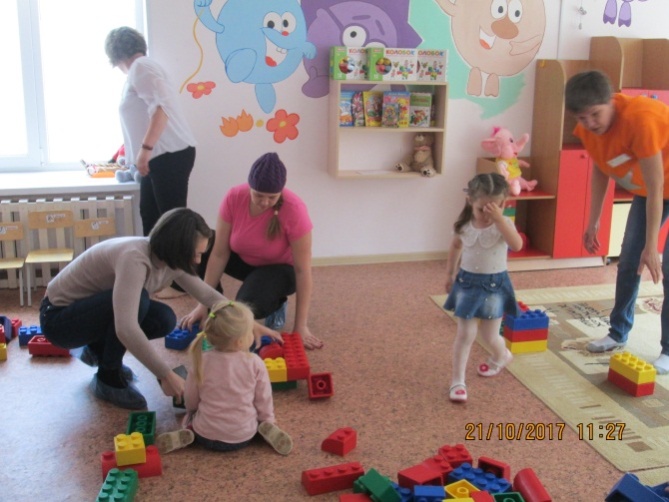 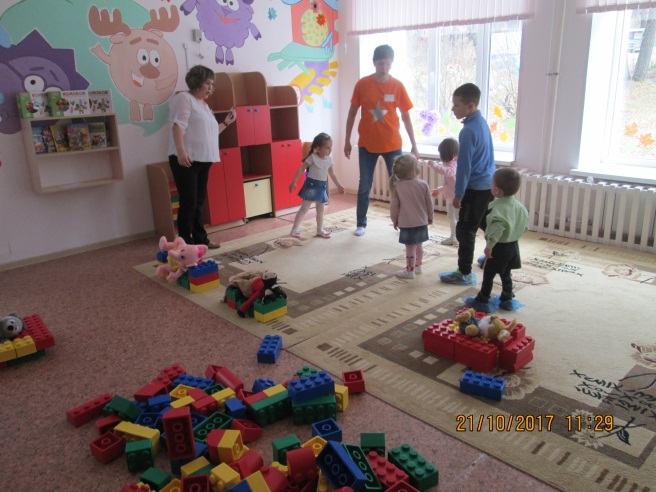 Для детей дошкольного возраста и их родителей (законных представителей)-«Бумажные сказки» (обыгрывание сказок с помощью бумагопластики).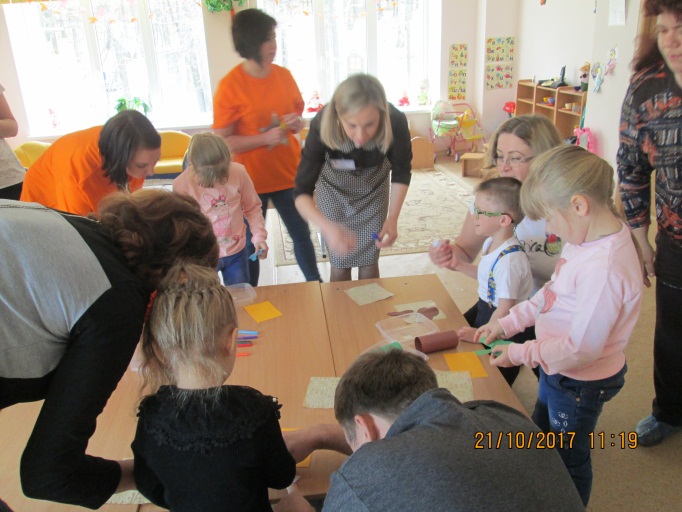 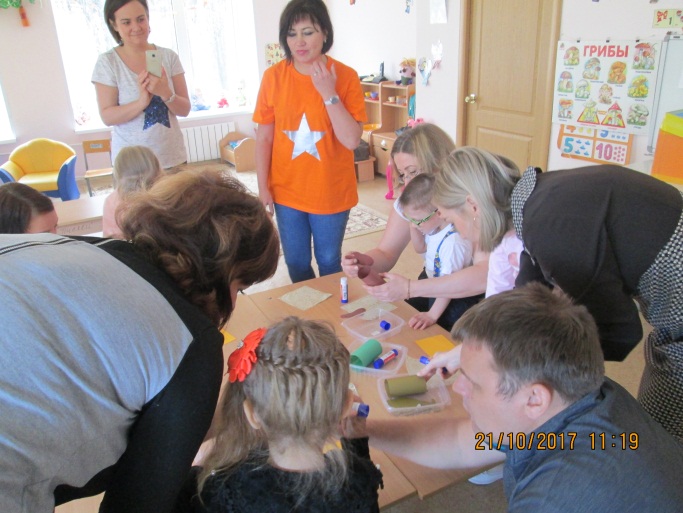 -«LEGO-сказки» (обыгрывание сказок с помощью LEGOконструктора).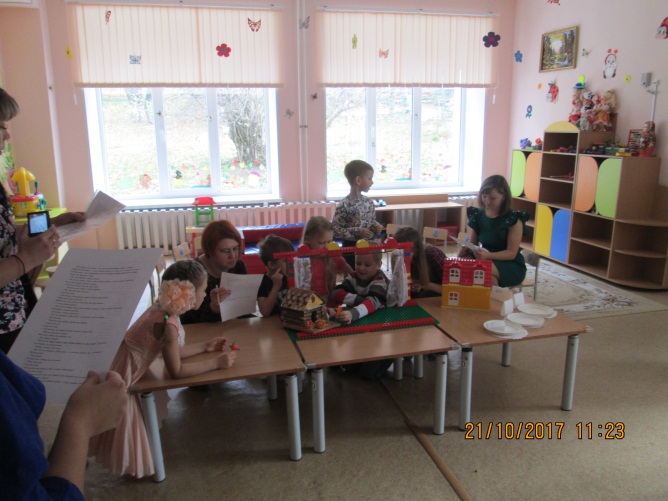 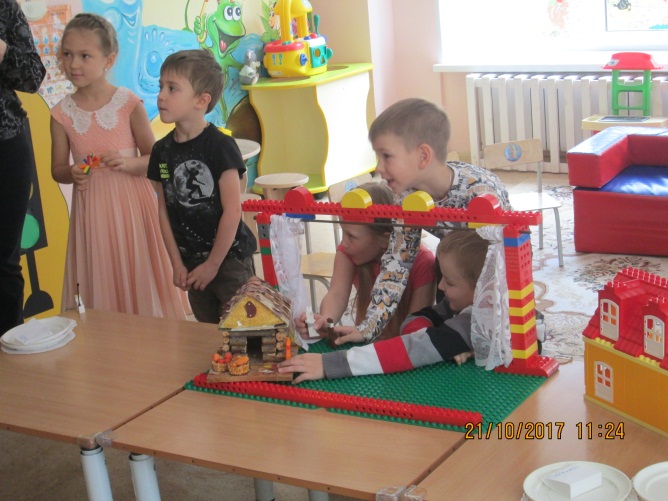 -«Сказки в коробках» (обыгрывание сказок с помощью бросового материала).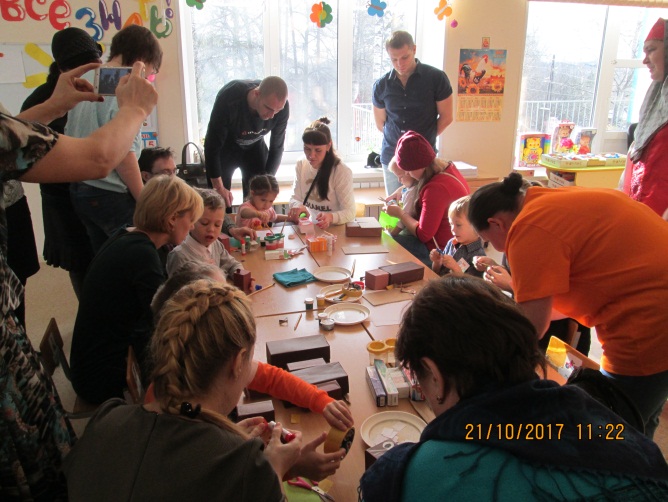 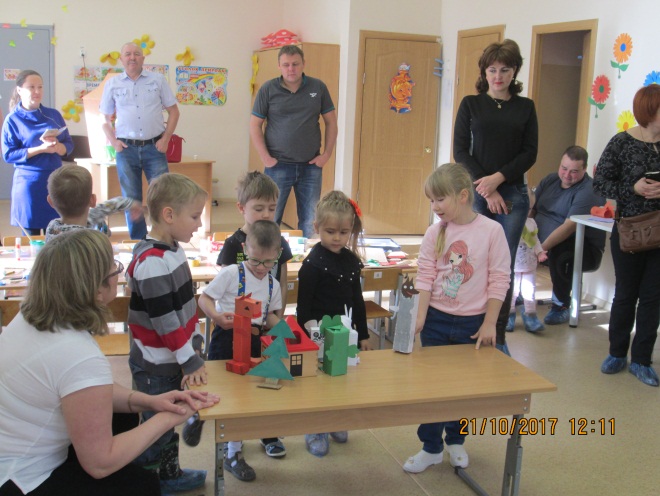 По окончании Техно Квеста детям и родителям был предложен Чай – брейк. 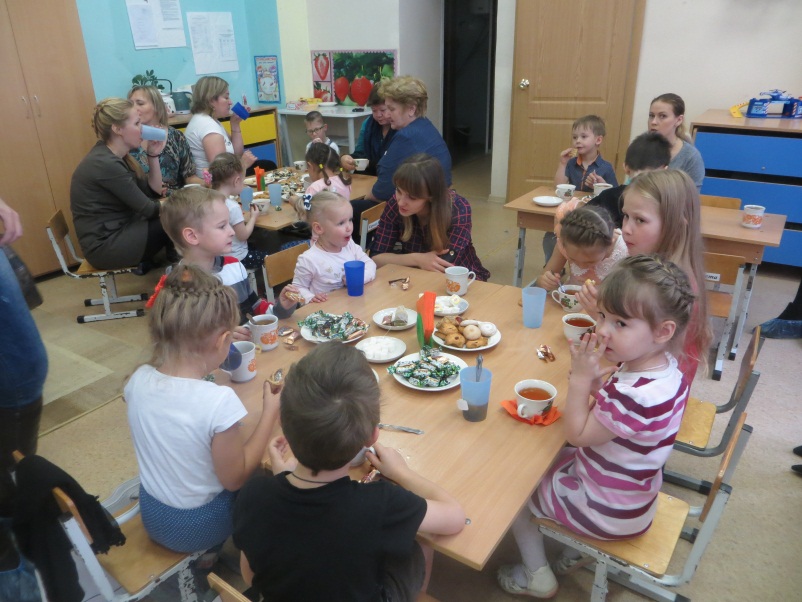 Подкрепившись, дети с удовольствием  поиграли с предложенным оборудованием: тренажеры, мягкие модули, LEGOконструкторы и др.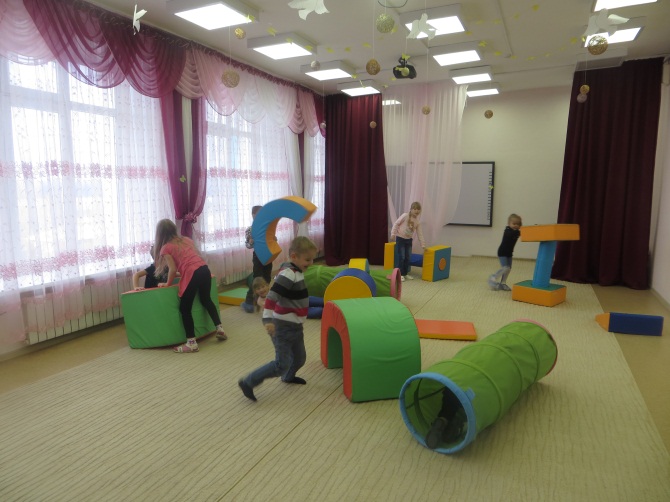 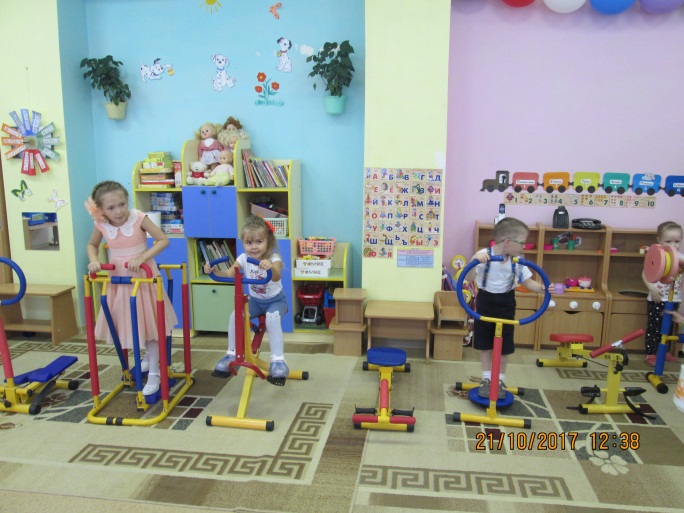 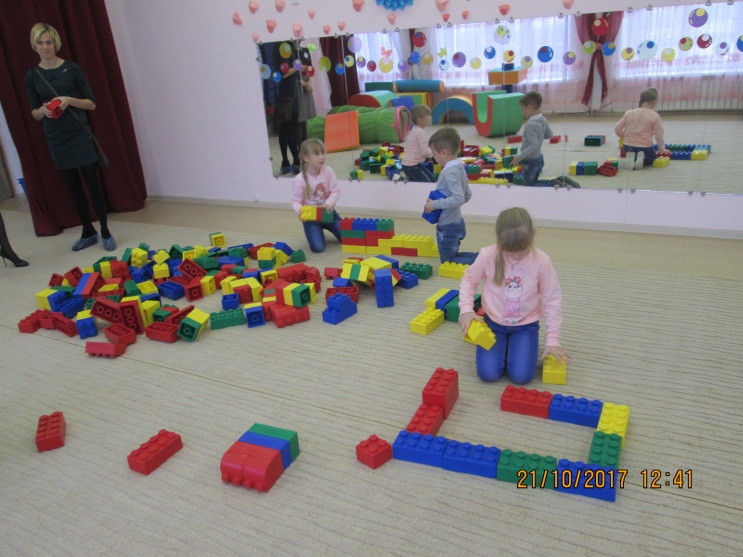 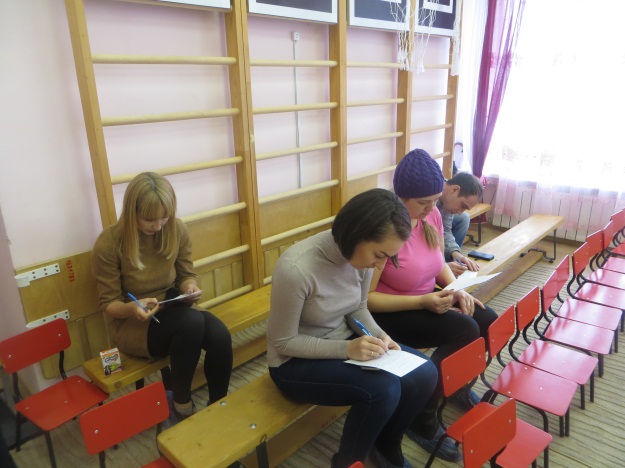 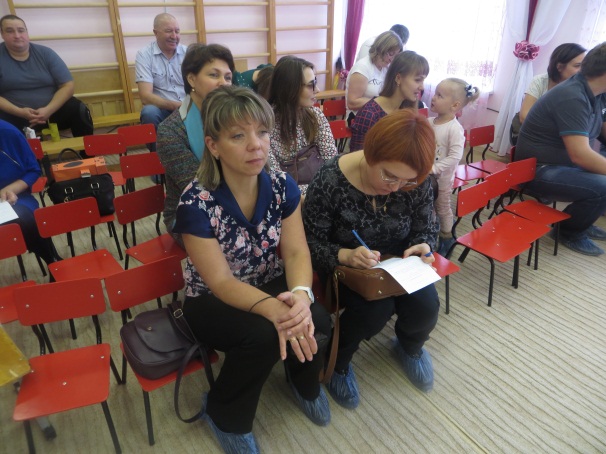 -«Все было здорово! Все очень понравилось! Большое спасибо всем!».-«Все было очень хорошо. Доступно!».-«Спасибо большое за предоставленную возможность побывать на интересном Техно Квесте. Ребенок в восторге!!! Очень интересно, познавательно, много полезно информации, как с ребенком дома можно создать театр из подручного материала».-«Мероприятие понравилось! Придем еще на такие занятия – игры». -«Для нашего маленького города это интересное, радостное мероприятие, позволяющее провести время со своим ребенком с пользой и положительными эмоциями. Спасибо!». Написали родители в Анкете обратной связи.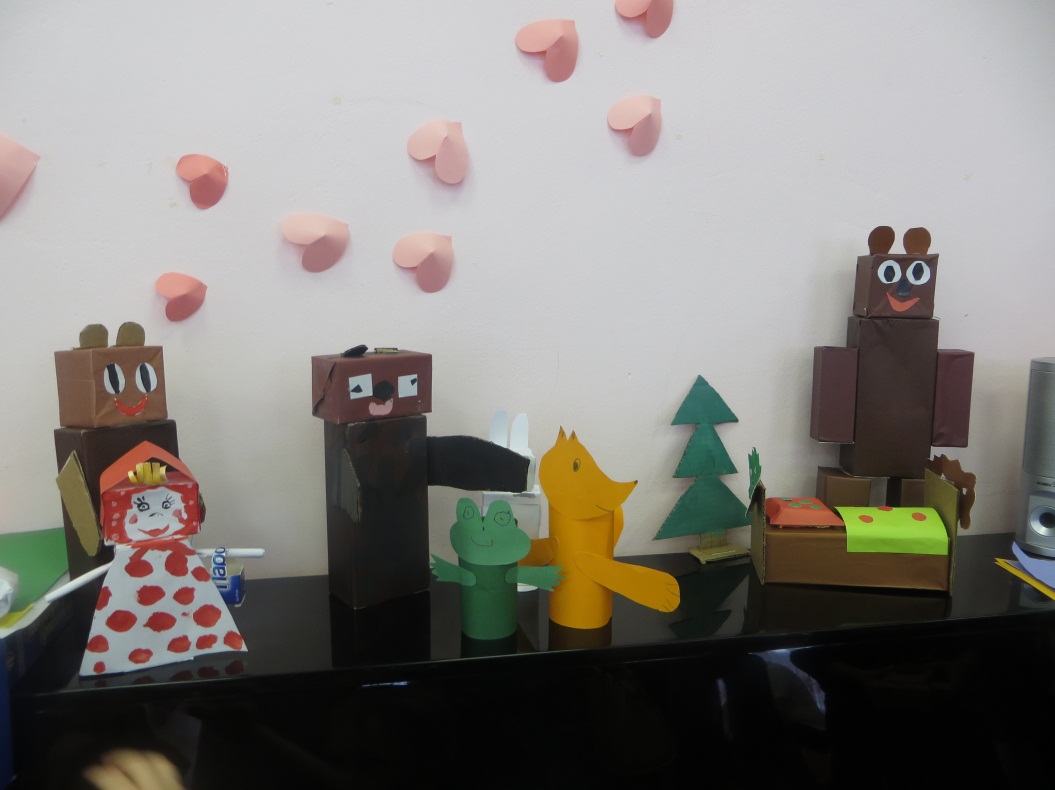 Героев сказок, сделанных своими руками,  дети и родители забрали домой.МДОУ «Центр развития ребенка – детский сад «Улыбка» выражает благодарность всем педагогам, принявшим участие в подготовке, организации,   и проведении Техно Квеста.